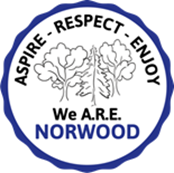  Learning from Home Useful Websites. What it offersTwinkl  If schools are closed, Twinkl have said that they will add free resources for parents. Twinkl covers all subjects for all ages. Lots of great practical activities.Phonics Play Username: march20Password : home White Rose MathsLike with Twinkl, they have said they will add free resources on.This is a maths resource.Primary Resources  This website has a selection of activities for Maths and English.ScholasticFree booklets that cover all different aspects of the school curriculum.Hamilton TrustAs above, if schools are closed.Oxford Reading OwlLots of reading guidance and activities.Reading ZoneReading extracts. If you log on, children can write their own blogs for the booksKhan Academy
https://www.khanacademy.org

Especially good for maths and computing for all ages but other subjects at Secondary level. Note this uses the U.S. grade system but it's mostly common material.BBC Learning
http://www.bbc.co.uk/learning/coursesearch/This site is old and no longer updated and yet there's so much still available, from language learning to BBC Bitesize for revision. No TV licence required except for content on BBC iPlayer.Blockly
https://blockly.gamesLearn computer programming skills - fun and free.Scratch
https://scratch.mit.edu/explore/projects/games/Creative computer programmingNational Geographic Kids
https://www.natgeokids.com/uk/
Activities and quizzes for younger kids.Duolingo
https://www.duolingo.com
Learn languages for free. Web or app.Mystery Science
https://mysteryscience.com

Free science lessons
The Kids Should See This
https://thekidshouldseethis.com
Wide range of cool educational videosCrash Course Kids
https://m.youtube.com/user/crashcoursekids
For a younger audience
Crest Awards
https://www.crestawards.org.Science awards you can complete from homeThe Artful Parent
https://www.facebook.com/artfulparent/Good, free art activitiesRed Ted Art
https://www.redtedart.com
Easy arts and crafts for little ones
The Imagination Tree
https://theimaginationtree.comCreative art and craft activities for the very youngest.British Council
https://www.britishcouncil.org/school-resources/findResources for English language learningGeography Games
https://world-geography-games.com/world.htmlGeography gaming!Blue Peter Badges
https://www.bbc.co.uk/cbbc/joinin/about-blue-peter-badges
If you have a stamp and a nearby post box.Cbeebies Radio
https://www.bbc.co.uk/cbeebies/radioListening activities for the younger ones.Tinkercad
https://www.tinkercad.com
All kinds of making.
Nature Detectives
https://naturedetectives.woodlandtrust.org.uk/naturedetectives/Active websites to help get the children moving A lot of these can be done in a garden, or if you can get to a remote forest location!Active websites to help get the children moving A lot of these can be done in a garden, or if you can get to a remote forest location!https://www.gonoodle.com/https://take10.net/                                                             https://energetic.education/resources/www.jumpstartjonny.co.ukhttps://www.phizifit.com/https://www.bbc.co.uk/teach/supermovershttps://www.cosmickids.com/